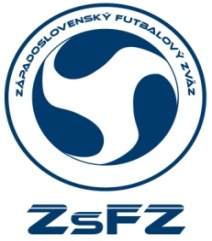 ZÁPADOSLOVENSKÝ FUTBALOVÝ ZVÄZWEST SLOVAK FOOTBALL ASSOCIATION94901 NITRA, RÁZUSOVA 23                 IČO: 17321794,tel.: 037/6523402, e-mail: zsfz@nextra.skV NITRE  14.12.2018UZNESENIA Z RIADNEJ KONFERENCIE ZsFZ , 14.12.2018 NITRA1/ konferencia ZsFZ menuje týchto skrutátorov: hlavný skrutátor- Tibor Révay, skrutátori- Milan Vrábel, Eduard Šima2/ konferencia ZsFZ menuje týchto overovateľov zápisnice: Štefan Hodoško, Ivan Minarčíny, Ladislav Prešinský3/ konferencia ZsFZ schvaľuje za predsedu Návrhovej komisie- Rastislav Kubica , členov- Štefan Mjartan, Michal Krajčovič4/ konferencia ZsFZ schvaľuje za predsedu Mandátovej komisie- Ján Haladej, členov- Lukáš Juráň, Ján Bílek5/ konferencia ZsFZ berie na vedomie správu Mandátovej komisie- prítomných 57 delegátov riadnej konferencie, čo znamená 89% účast s právom hlasovať.6/ konferencia ZsFZ schvaľuje predložený  program konferencie 7/ konferencia ZsFZ  berie na vedomie udelenie ocenených funkcionárov: Ladislav Vadkerti strieborný odznak SFZ, Ervin Kiss, Jozef Mamis, Tibor Kovačic bronzový odznak SFZ8/ konferencia ZsFZ schvaľuje správu predsedu ZsFZ za obdobie od predchádzajúcej konferencie9/ konferencia ZsFZ berie na vedomie informáciu o hospodárení ZsFZ za rok 201810/ konferencia ZsFZ berie na vedomie správu o činnosti práce Revíznej komisie ZsFZ za obdobie od predchádzajúcej konferencie11/ konferencia ZsFZ schválila Stanovy ZsFZ dňa 14.12.2018 12/ konferencia ZsFZ berie na vedomie diskusné príspevky: pp. Jozef Jakubík, Peter Gergely, František Urban, Rastislav Kubica, Peter Chren, Milan Kraslan, Štefan Korman, Ján Letko.  